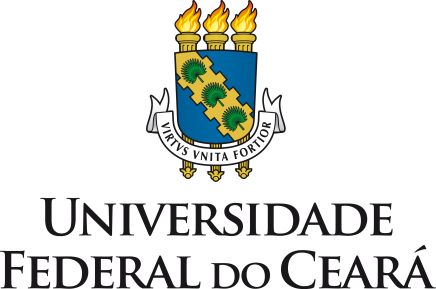 UNIVERSIDADE FEDERAL DO CEARÁCENTRO DE TECNOLOGIADIRETORIA ADJUNTA DE ENSINOCOORDENAÇÃO DE PROGRAMAS ACADÊMICOS (CPAc/CT)SOLICITAÇÃO DE VAGA EM DISCIPLINAS DE OUTRO CURSOPrezado (a) Coordenador (a),Solicitamos a Coordenação do Curso ___________________________________ providências no sentido de reservar vaga para o (a) aluno (a) abaixo citado (a) a fim de realizar a disciplina desejada, a qual tem equivalência com a disciplina do nosso curso.DADOS DO ALUNO:ALUNO (A):________________________________________ MATRÍCULA:__________Disciplina desejadas:1.____________________Código:_______Horário:_________Turma:___Equivalência:____2.____________________Código:_______Horário:_________Turma:___Equivalência:____3.____________________Código:_______Horário:_________Turma:___Equivalência:____4.____________________Código:_______Horário:_________Turma:___Equivalência:____Fortaleza, ____/____/____Assinatura do aluno:_____________________________Assinatura do Coordenador:_______________________OBS: Válido desde que seja anexado comprovante de solicitação de matrícula nas componentes solicitadas. Conforme Nota Informativa 01/2016 - PROGRAD